от  17.07.2014	№ 439О внесении изменений в Порядок формирования резерва управленческих кадров МО «Город Мирный» Мирнинского района Республики Саха (Якутия), утвержденный Постановлением городской Администрации от 22.08.2013 № 851Городская Администрация постановляет:Внести в Порядок формирования резерва управленческих кадров МО «Город Мирный» Мирнинского района Республики Саха (Якутия), утвержденный Постановлением городской Администрации от 22.08.2013 № 851, следующие изменения:а) в абзаце восьмом пункта 3.2 слова «стаж муниципальной (государственной) службы или» исключить;б) в абзаце девятом пункта 3.2 слова «стаж муниципальной (государственной) службы или» исключить;в) в пункте 5.7 слова «Повышение квалификации, профессиональная переподготовка или стажировка» заменить словами «Дополнительное профессиональное образование»;г) абзац седьмой пункта 5.11 изложить в следующей редакции:«- направление на дополнительное профессиональное образование». Опубликовать настоящее Постановление в порядке, установленном Уставом МО «Город Мирный». Контроль исполнения настоящего Постановления оставляю за собой.Глава города						                           А.В. БасыровАДМИНИСТРАЦИЯМУНИЦИПАЛЬНОГО ОБРАЗОВАНИЯ«Город Мирный»МИРНИНСКОГО РАЙОНАПОСТАНОВЛЕНИЕ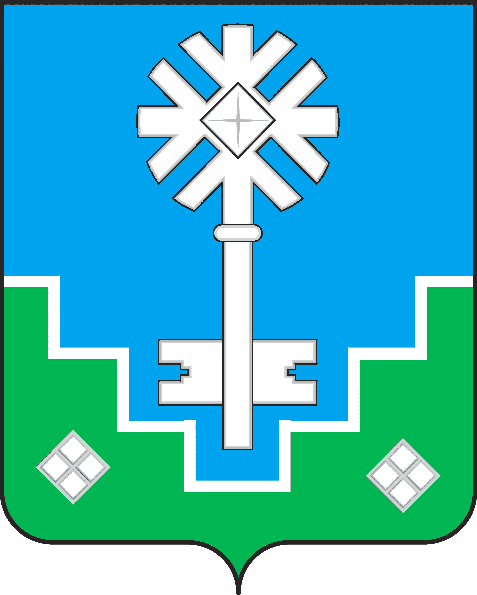 МИИРИНЭЙ ОРОЙУОНУН«Мииринэй куорат»МУНИЦИПАЛЬНАЙ ТЭРИЛЛИИ ДЬАhАЛТАТАУУРААХ